ＭＬＭエスペシアル（輪郭注射）人気の切らない手軽な『小顔注射』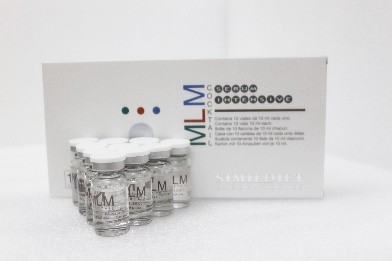 注射後の腫れ、痒み、鈍痛などダウンタイムなし！植物、海藻由来のメディカルハーブ使用。　　　ヨーロッパ発！　新成分メソセラピー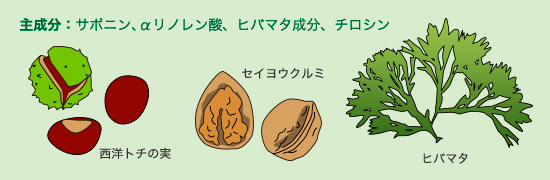 「輪郭注射®」とは「Lipotrofin®＋Metabolites®」という薬剤を注射。代謝を促進、抹消血流やリンパ流を促進し、脂肪の燃焼と老廃物の排出を促します。◇費用◇ほほorあご下（１回5ｃｃ）１回　30,000円　　　3回　81,000円　　　5回　127,500ほほorあご下　　ほほ+あご下（1回10ｃｃ）1回　50,000円　　　3回　135,000円　　　5回　212,500円ほほ+あご下（1回20ｃｃ）1回　90,000円　　　3回　243,000円　　　5回　382,500円小顔注射（エラボトックス）追加通常　90,000円　➡　70,000円